РЕШЕНИЕПОМШУÖМот  14 декабря 2023 г. № 27/2023 – 402 Руководствуясь Указом Главы Республики Коми от 31.10.2023 № 115 «Об увеличении денежного содержания государственных гражданских служащих Республики Коми», статьей 33 Устава муниципального образования городского округа «Сыктывкар», Совет муниципального образования городского округа «Сыктывкар»РЕШИЛ:1. Внести в решение Совета муниципального образования городского округа «Сыктывкар» от 05.12.2008 № 16/12-329 «Об установлении размеров должностных окладов, ежемесячного денежного поощрения и ежемесячных надбавок за классный чин» следующие изменения:1.1. Приложение № 1 к решению изложить в редакции согласно приложению № 1 к настоящему решению.1.2. Приложение № 3 к решению изложить в редакции согласно приложению № 2 к настоящему решению.1.3. Приложение № 4 к решению изложить в редакции согласно приложению № 3 к настоящему решению. 2. Настоящее решение вступает в силу со дня его официального опубликования и распространяется на правоотношения, возникшие с 01 ноября 2023 года.Глава  МО ГО "Сыктывкар" – руководитель администрации  						В.Б. ГолдинПредседатель Совета МО ГО «Сыктывкар» 						                     А.Ф. ДюПриложение № 1 к решению Совета МО ГО «Сыктывкар» от  14 декабря 2023 г. № 27/2023 – 402 «Приложение № 1 к решению Совета МО ГО «Сыктывкар» от 05.12.2008 № 16/12-329РАЗМЕРЫДОЛЖНОСТНЫХ ОКЛАДОВ ДЕПУТАТОВ СОВЕТА МУНИЦИПАЛЬНОГООБРАЗОВАНИЯ ГОРОДСКОГО ОКРУГА «СЫКТЫВКАР», ВЫБОРНЫХ ДОЛЖНОСТНЫХ ЛИЦ МЕСТНОГО САМОУПРАВЛЕНИЯ МУНИЦИПАЛЬНОГО ОБРАЗОВАНИЯ ГОРОДСКОГО ОКРУГА «СЫКТЫВКАР», ОСУЩЕСТВЛЯЮЩИХ ПОЛНОМОЧИЯ НА ПОСТОЯННОЙ ОСНОВЕ, ЛИЦ, ЗАМЕЩАЮЩИХ МУНИЦИПАЛЬНЫЕ ДОЛЖНОСТИ В КОНТРОЛЬНО-СЧЕТНОЙ ПАЛАТЕ МУНИЦИПАЛЬНОГО ОБРАЗОВАНИЯ ГОРОДСКОГО ОКРУГА «СЫКТЫВКАР»».Приложение № 2 к решению Совета МО ГО «Сыктывкар» от  14 декабря 2023 г. № 27/2023 – 402 «Приложение № 3 к решению Совета МО ГО «Сыктывкар» от 05.12.2008 № 16/12-329РАЗМЕРЫ ДОЛЖНОСТНЫХ ОКЛАДОВ МУНИЦИПАЛЬНЫХ СЛУЖАЩИХ, ЗАМЕЩАЮЩИХ ДОЛЖНОСТИ МУНИЦИПАЛЬНОЙ СЛУЖБЫ В МУНИЦИПАЛЬНОМ ОБРАЗОВАНИИ ГОРОДСКОГО ОКРУГА «СЫКТЫВКАР»».Приложение № 3 к решению Совета МО ГО «Сыктывкар» от  14 декабря 2023 г. № 27/2023 – 402 «Приложение № 4 к решению Совета МО ГО «Сыктывкар» от 05.12.2008 № 16/12-329РАЗМЕРЫ ЕЖЕМЕСЯЧНЫХ НАДБАВОК К ДОЛЖНОСТНЫМ ОКЛАДАМ МУНИЦИПАЛЬНЫХ СЛУЖАЩИХ, ЗАМЕЩАЮЩИХ ДОЛЖНОСТИ МУНИЦИПАЛЬНОЙ СЛУЖБЫ В МУНИЦИПАЛЬНОМ ОБРАЗОВАНИИ ГОРОДСКОГО ОКРУГА «СЫКТЫВКАР», ЗА КЛАССНЫЙ ЧИН      ».СОВЕТМУНИЦИПАЛЬНОГО ОБРАЗОВАНИЯГОРОДСКОГО ОКРУГА «СЫКТЫВКАР»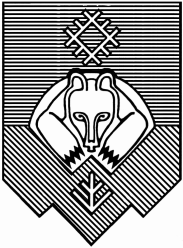 «СЫКТЫВКАР» КАР КЫТШЛÖН МУНИЦИПАЛЬНÖЙ ЮКÖНСА СÖВЕТ О внесении изменений в решение Совета муниципального образования городского округа «Сыктывкар» от 05.12.2008 № 16/12-329 «Об установлении размеров должностных окладов, ежемесячного денежного поощрения и ежемесячных надбавок за классный чин»Наименование должностейРазмер должностного оклада в месяц (в рублях)12Глава муниципального образования – руководитель администрации22 723Председатель Совета муниципального образования21 474Депутат, замещающий должность в Совете муниципального образования (заместитель председателя Совета муниципального образования, председатель постоянной комиссии Совета муниципального образования), депутат Совета муниципального образования9 490Председатель Контрольно-счетной палаты12 487Аудитор11 240Наименование должностейРазмер должностного оклада в месяц(в рублях)12В администрации муниципального образования городского округа «Сыктывкар»В администрации муниципального образования городского округа «Сыктывкар»Первый заместитель руководителя администрации19 228Заместитель руководителя администрации18 230Руководитель аппарата12 481Руководитель (начальник, председатель) департамента, комитета, управления; главный архитектор11 489Руководитель территориального органа администрации9 491Руководитель (начальник, заведующий) отдела департамента, комитета, управления; руководитель (начальник, заведующий) отдела9 491Заместитель руководителя (начальника, председателя) департамента, комитета, управления10 490Заместитель руководителя территориального органа администрации8 743Заместитель руководителя (начальника, заведующего) отдела департамента, комитета, управления; заместитель руководителя (начальника, заведующего) отделом8 743Помощник (советник) руководителя администрации8 743Руководитель (начальник, заведующий) сектора7 993Консультант7 247Главный специалист6 746Ведущий специалист5 747Специалист I категории4 997Специалист3 752В Контрольно-счетной палате муниципального образования городского округа «Сыктывкар»В Контрольно-счетной палате муниципального образования городского округа «Сыктывкар»Инспектор9 491В администрации Эжвинского района муниципального образования городского округа «Сыктывкар»В администрации Эжвинского района муниципального образования городского округа «Сыктывкар»Руководитель администрации18 230Заместитель руководителя администрации16 414Руководитель (начальник, председатель) департамента, комитета, управления11 489Руководитель (начальник, заведующий) отдела департамента, комитета, управления; руководитель (начальник, заведующий) отдела9 491Заместитель руководителя (начальника, председателя) департамента, комитета, управления10 490Заместитель руководителя (начальника, заведующего) отдела департамента, комитета, управления; заместитель руководителя (начальника, заведующего) отдела8 743Руководитель (начальник, заведующий) сектора7 993Главный специалист6 746Ведущий специалист5 747Специалист I категории4 997Специалист3 752Классный чинРазмережемесячной надбавки(в рублях)12Действительный муниципальный советник 1 класса3 999Действительный муниципальный советник 2 класса3 748Действительный муниципальный советник 3 класса3 500Муниципальный советник 1 класса3 252Муниципальный советник 2 класса3 001Муниципальный советник 3 класса2 754Советник муниципальной службы 1 класса2 501Советник муниципальной службы 2 класса2 252Советник муниципальной службы 3 класса2 002Референт муниципальной службы 1 класса1 876Референт муниципальной службы 2 класса1 756Референт муниципальной службы 3 класса1 629Секретарь муниципальной службы 1 класса1 504Секретарь муниципальной службы 2 класса1 378Секретарь муниципальной службы 3 класса1 256